ZDALNE NAUCZANIEw dniach 18.05.2020r. – 22.05.2020r.Temat tygodnia: „MOJA RODZINA”Witamy wszystkich  przedszkolaków z grup: KRASNOLUDKI , SMERFY, GUMISIE, MUCHOMORKI, ODKRYWCY i KANGURKI zapraszając w tym tygodniu  do wspólnego spędzenia czasu 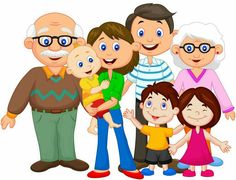 z  RODZINĄPoniżej proponujemy Wam wszystkim zabawy, ćwiczenia i zadania o tematyce RODZINNEJ.Młodsze dzieci utrwalają  imiona swoich członków rodziny, a starsze zawody swoich rodziców.Każde z dzieci wybiera to co chce zrobić, aby pochwalić się swojej pani. Życzymy przyjemnej i owocnej zabawy – powodzeniaZapraszamy chętne dzieci do uczestniczenia w każdy poniedziałek  o godz.10.30 w animacjach onlineZabawy rytmiczne BABY DANCE dla dzieci do 6rż.https://majka.tv/onair/Zabawa „Lustro”Rodzic i dziecko siadają naprzeciwko siebie. Rodzic robi minę, a dzieckonaśladuje ją natychmiast, jak w lustrzanym odbiciu. Zmiana ról. Za każdymrazem imitator próbuje odgadnąć, jakie uczucia (rodzic, dziecko) chciałwyrazić - czy był niezadowolony, wystraszony, szczęśliwy, itp.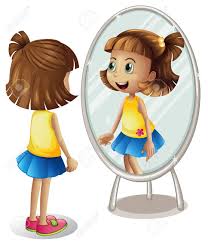 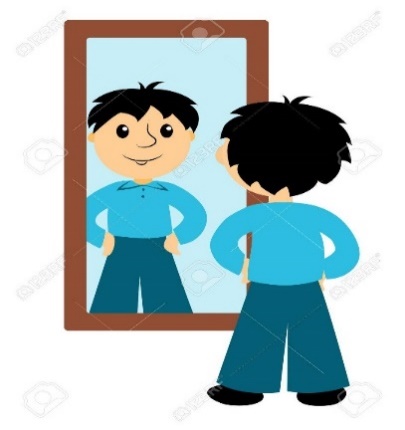 Zabawa „Podróż poduszkowcem”. Potrzebujesz małej poduszki –„jaśka”, jeśli bawisz się z rodzicami / rodzeństwem każda osoba musi mieć poduszkę. Teraz wszyscy usiądźcie na poduszkach i wyobrażajcie sobie, że wyruszacie oglądać świat z góry! Uwaga startujemy 1…,2….3…., lecimy! (naśladuj odgłos samolotu np.: wziuuuuuuuuu) siedząc na poduszkach poruszajcie się tak, jakbyście naprawdę lecieli! Następnie każda osoba po kolei opowiada co widziała lecąc poduszkowcem, np. Lecę wkoło wieżowca, widzę tatę i  dziecko, jak grają w warcaby; lecę nad lasem, widzę wystraszonego zajączka; lecę nad chmurami, wyglądają jak zaspy śniegu.Udanej zabawy Piosenka „Rodzina”   https://www.youtube.com/watch?v=OpRTsApxNX0„W zieleni łąka majowa” - piosenka dla dzieci na Dzień Mamy https://www.youtube.com/watch?v=QxzyN9AlsJg„Rodzina” – zabawa paluszkowa. Dziecko siedzi na dywanie, wyciąga dłoń zaciśniętą w pięść, rozpoczyna zabawę:Ten duży - to nasz dziadziuś, (wyciąga kciuk)
a  przy nim  babunia, (dołącza palec wskazujący)
największy to tatuś, (dołącza palec środkowy)
a przy nim mamusia. (dołącza palec serdeczny)
A  to jest dziecinka mała ( dołącza mały palec)
 I rodzinka moja cała! (zamykamy rączkę dziecka w piąstkę).KINO BAMBINO - bajki dla dzieci: - RODZINA TREFLIKÓW - sezon 1 - odc. 8 - "Domek w domku" https://www.youtube.com/watch?v=0jtgdb758l4 - RODZINA TREFLIKÓW - sezon 2 - odc.4 - "Zdrowy Tatuś"https://www.youtube.com/watch?v=N6wYNBRfy9gZabawy konstrukcyjne „Mój wymarzony dom”- wspólnie z rodzicami zbuduj dom. Wykorzystajcie różne klocki, kartony itp.Wiersze do słuchania:„Mamusia” – Małgorzata Strzałkowska

Motylek ma mamę
i żaba i ćma
i słonik i konik
i kotek i ja.
Lecz moja mamusia
jest inna troszeczkę.
Dlaczego? Nie wiecie?
Pomyślcie chwileczkę...

Nikt jeszcze nie odgadł?
Naprawdę nie wiecie?
Bo ona mnie kocha
Najmocniej na świecie!

,,Tatuś” - Małgorzata Strzałkowska

Tatusiu! Tatusiu!
Biegnijmy do lasu!
Tatusiu! Tatusiu!
Narobimy hałasu!

Zawołamy do sowy
i ptaków na niebie,
że nikt nigdy nie był
wspanialszy od ciebie!

Nie krzyczy się w lesie?
No tak ... więc posłuchaj,
jak ci to wyszepczę
cichutko do ucha ...
Kocham cię.„Jest tata, jest mama i jestem ja”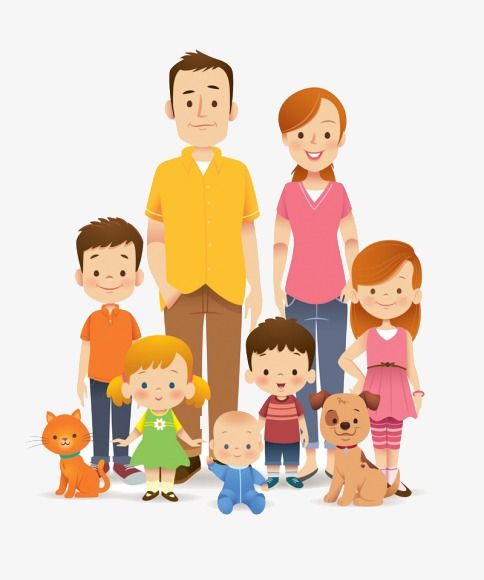 - wypowiedzi dzieci na podstawie ilustracji,- rozpoznawanie, wskazywanie i nazywanie członków rodziny,- zapoznanie z pojęciem „rodzina”,  - rozwijanie mowy i myślenia.„Do kogo pasuje?” - zabawa dydaktyczna.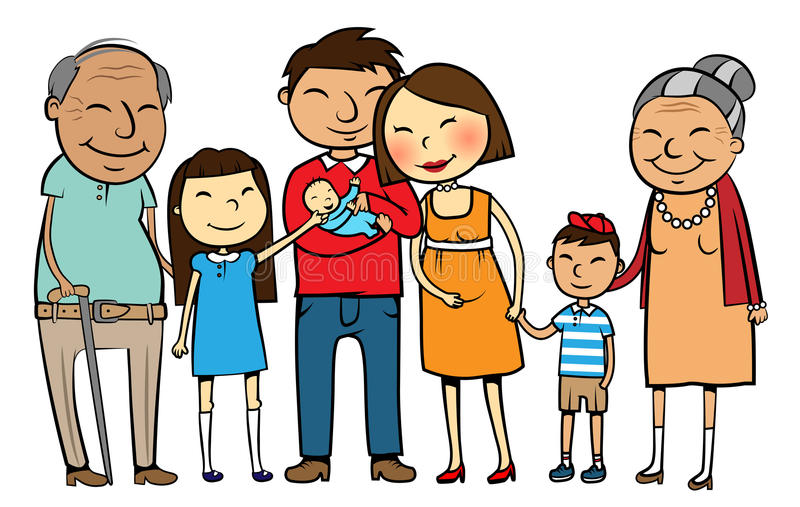 Dzieci dobierają obrazki przedstawiające przedmioty pasujące do poszczególnych członków rodziny .  Przedmiotów może być znacznie więcej, niektóre  zaś będą pasować do kilku osób. Nazwy przedmiotów dzieci mogą dzielić na sylaby.Przykłady obrazków: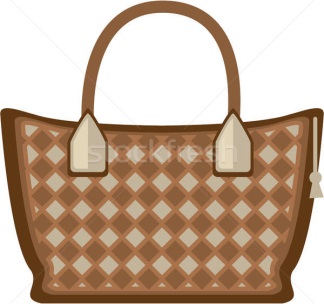 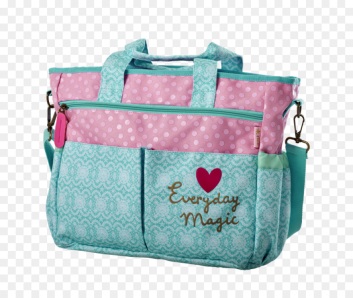 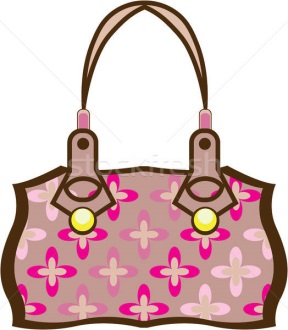 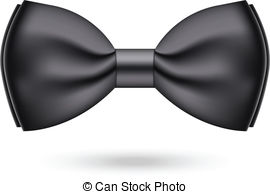 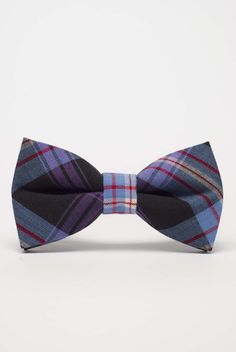 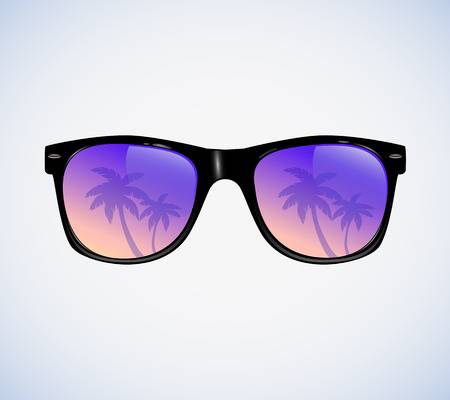 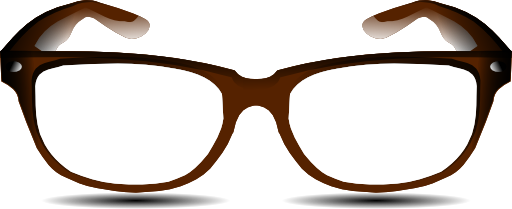 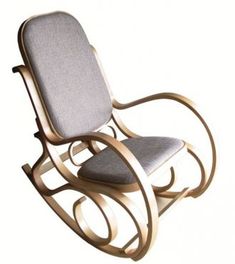 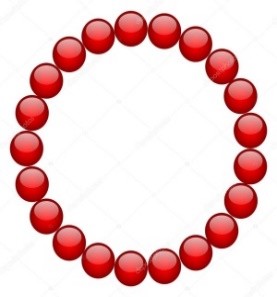 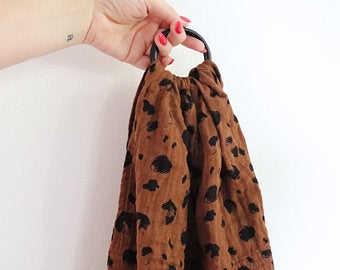 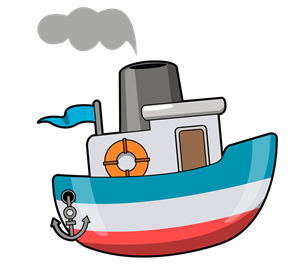 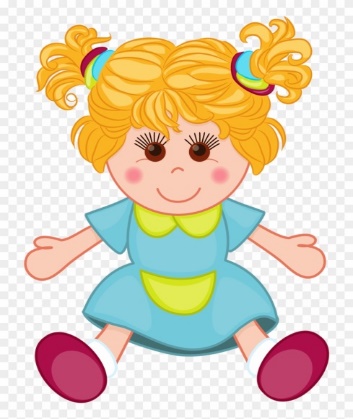 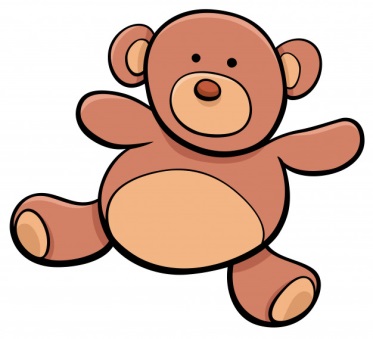 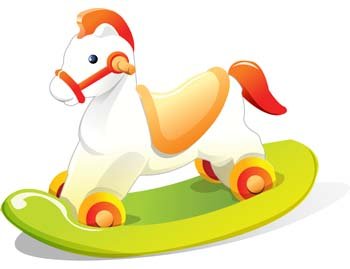 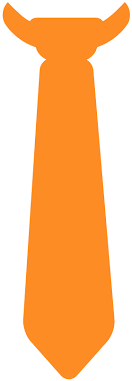 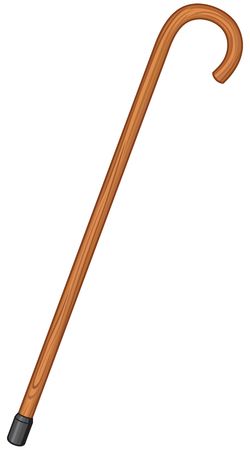 „Członkowie rodziny” - dokończ rozpoczęte zdania:
- Mama i tata to moi ……………………………………………………………………...- Ja dla swojej mamy jestem………………………………………………………………- Ja dla swojego taty jestem ………………………………………………………………- Mama mojej mamy to moja …………………………………………………………….- Tata mojej mamy to mój ………………………………………………………………..- Mama mojego taty to moja ……………………………………………………………..- Tata mojego taty to mój …………………………………………………………………- Ja dla mojej babci i dziadka jestem …………………………………………………….- W mojej rodzinie najbardziej lubię ....................................................................................
- Moja rodzina najczęściej ....................................................................................................
- Rodzina jest dla mnie ….....................................................................................................
- W mojej rodzinie podoba mi się ….....................................................................................
- Z mamą/tatą/rodzeństwem najbardziej lubię robić ............................................................Zabawa “Zgadnij o kogo chodzi” 
Rodzic opisuje słowami wybranego członka rodziny, a dziecko ma za zadanie odgadnąć o kogo chodzi. Po odgadnięciu zamiana ról. Zabawa ruchowa „Przytul rodzica”
Zachęcamy do wspólnych tańców z dzieckiem w rytm ulubionych piosenek. Zabawa polega na tym, aby co jakąś chwilę wcisnąć pauzę sygnalizującą przerwę na przytulanie... różnymi częściami ciała 😊 np.: nosami, plecami, stopami, brzuchami, uszami, itd.- „Ręce, prosto, prosto”- ćwiczenia przy muzyce https://www.youtube.com/watch/?v=imS-Q2Ph7uIPRACE PLASTYCZNE (propozycje) - „Prezent dla mamy i taty”- kwiatek na płycie CD lub DVD,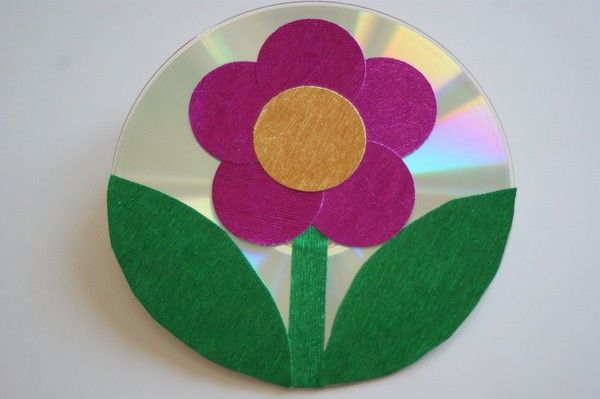 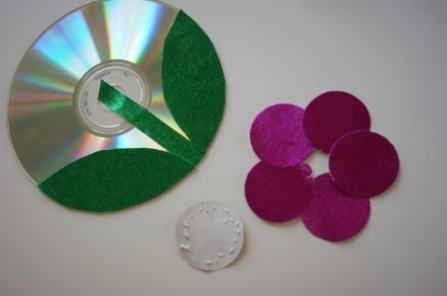 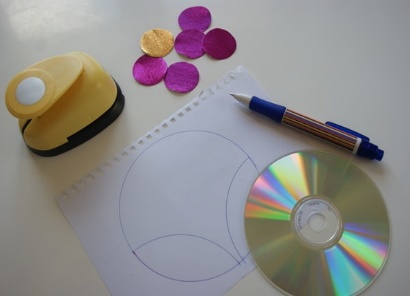 - kwiatek kółek  i kwiatek z pasków,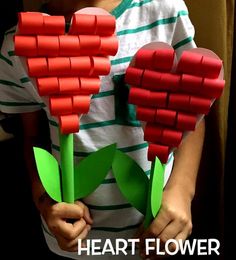 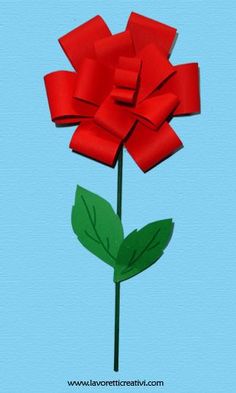 i inne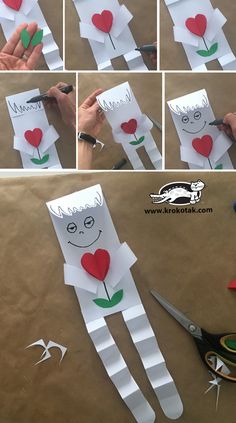 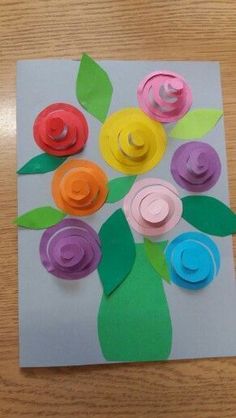 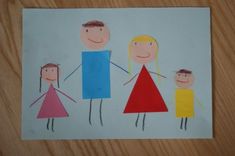 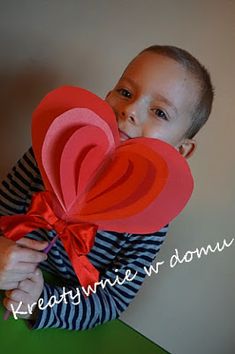 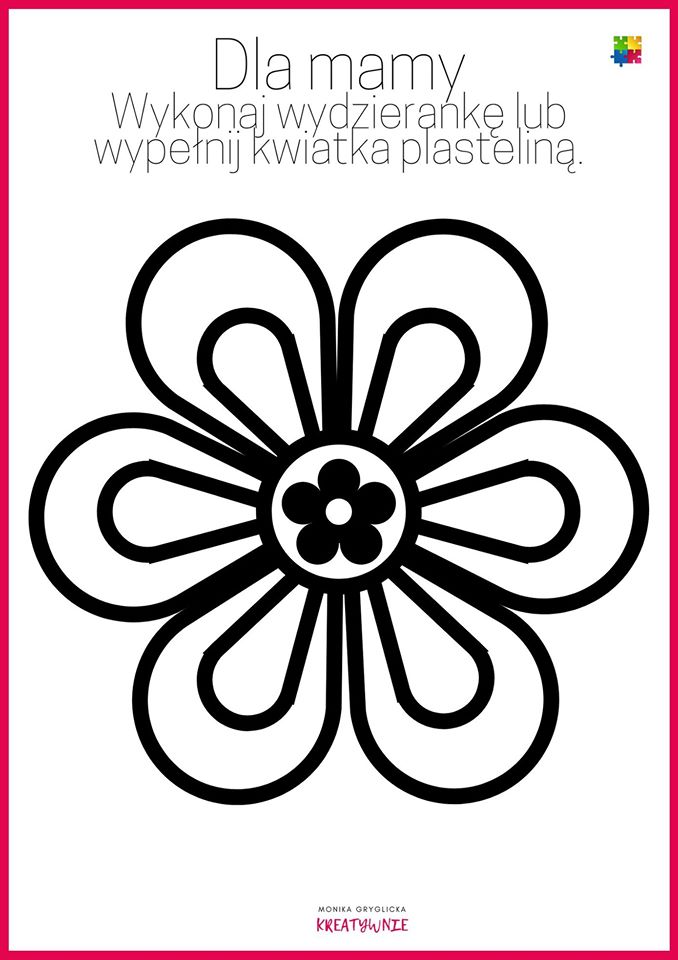 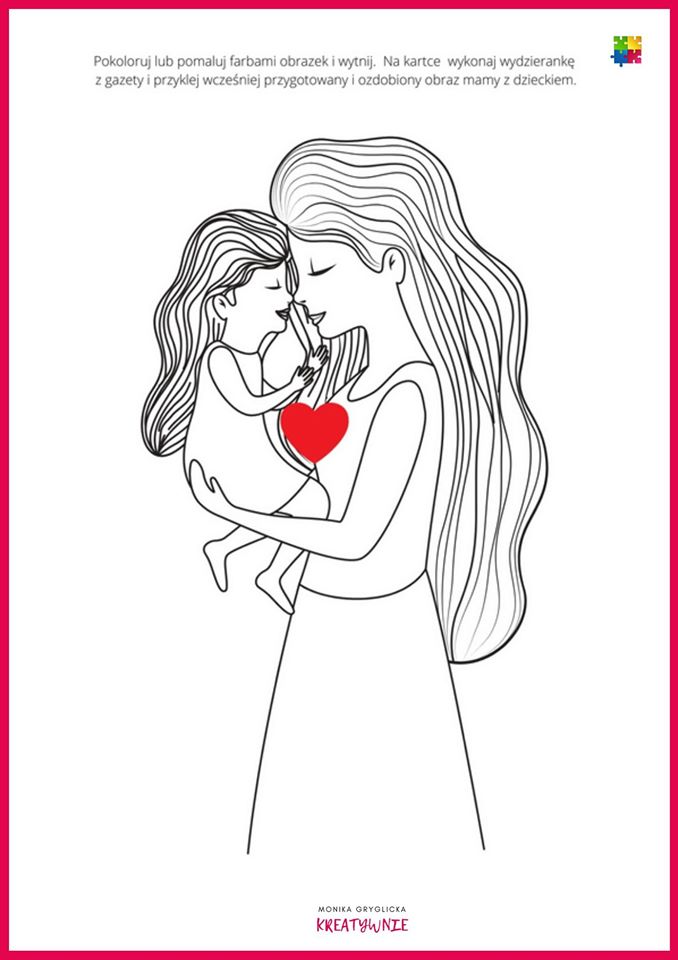 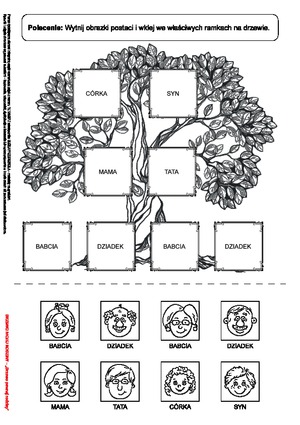   ĆWICZENIE GRAFOMOTORYCZNE „Dom”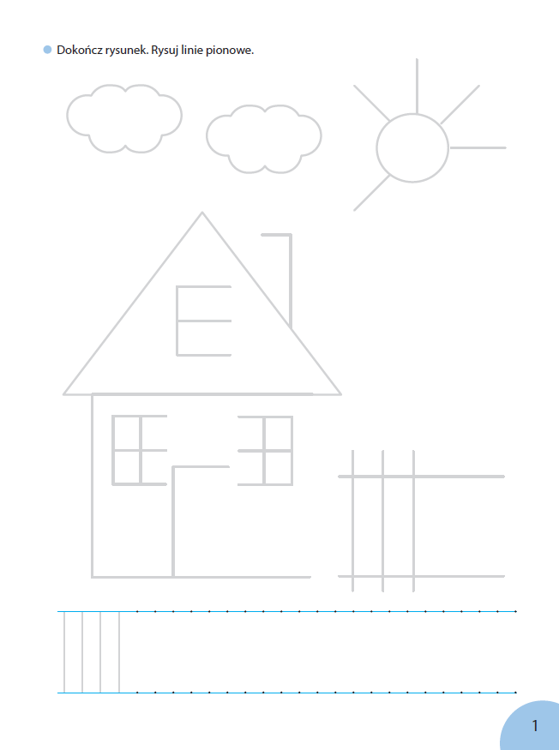 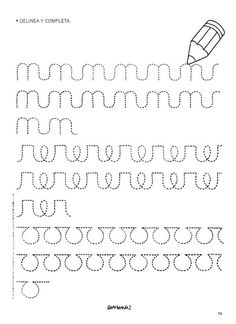 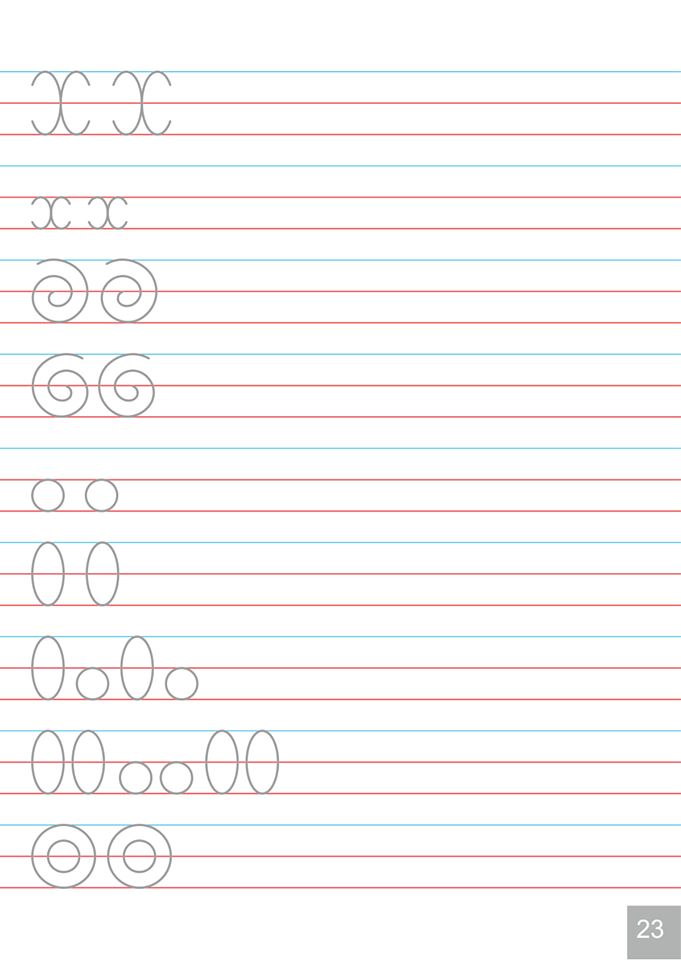 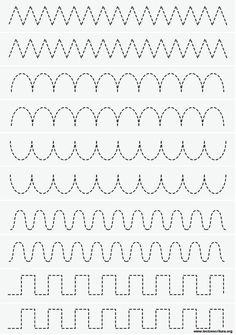 ZADANIA MATEMATYCZNE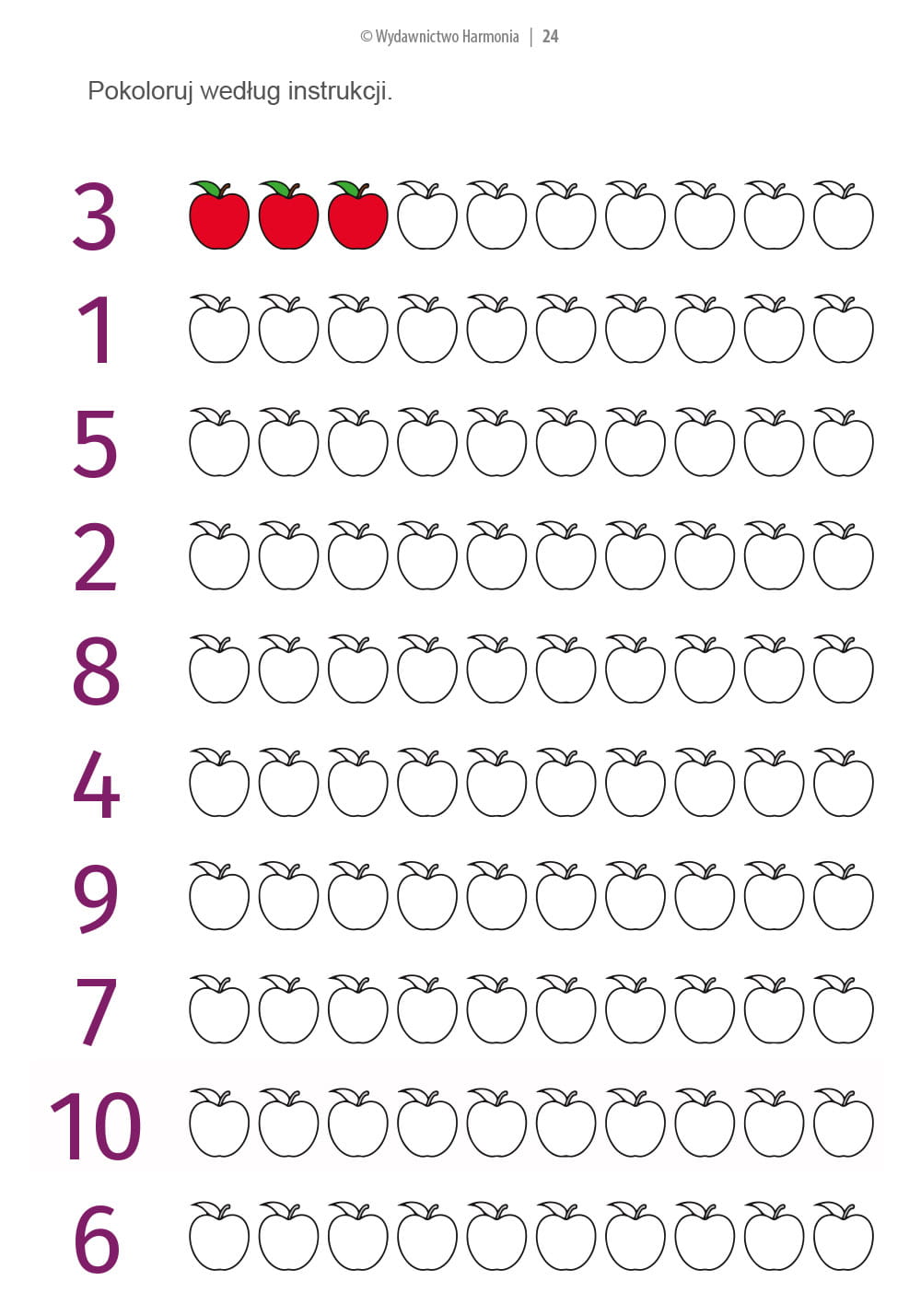 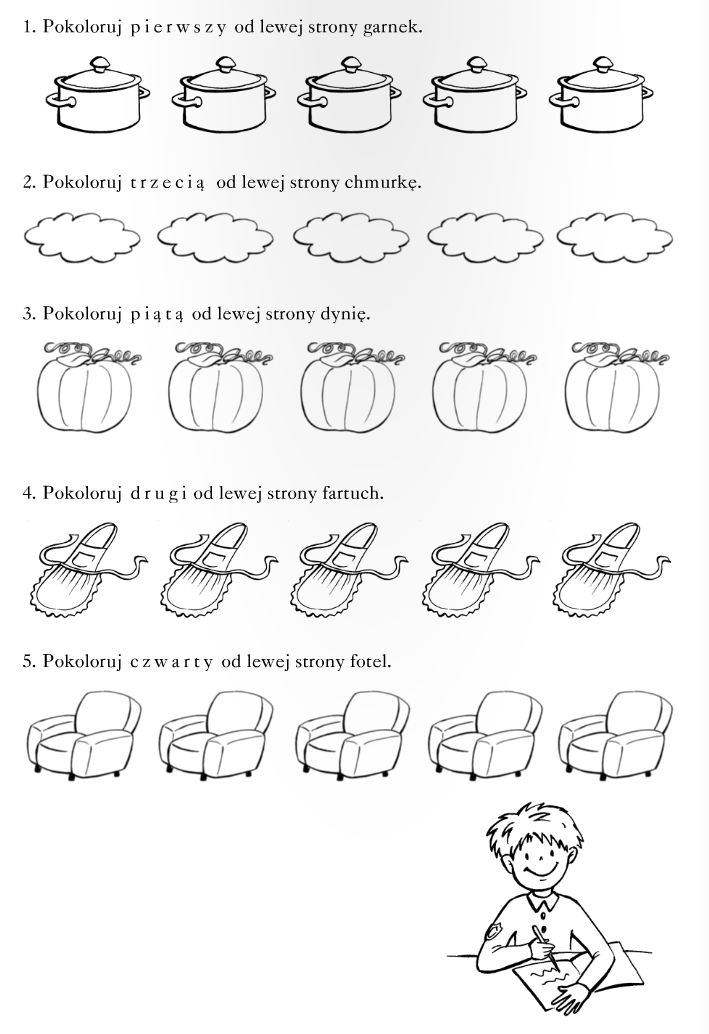 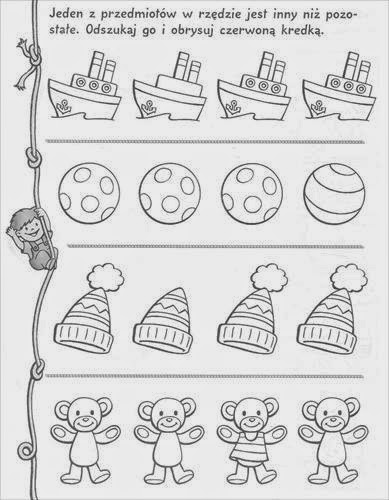 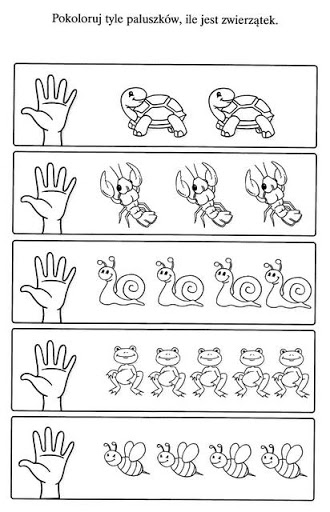 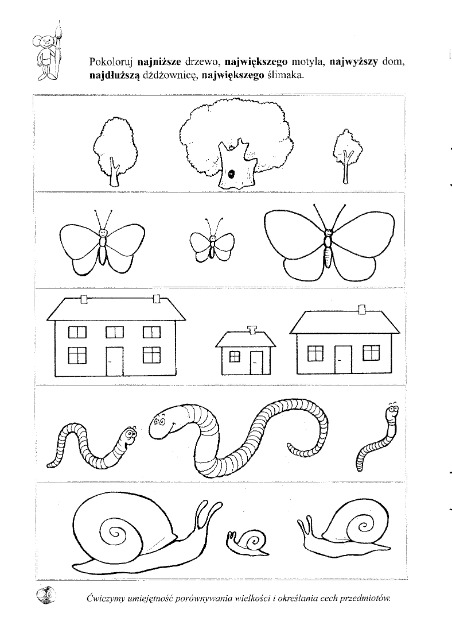 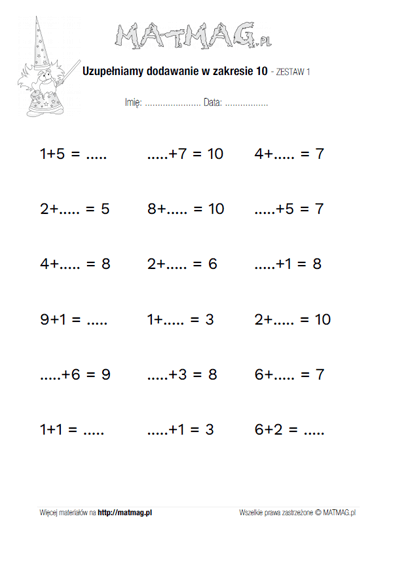 Zabawa „Rodzina” KLAUDIA
Poniżej znajdziecie kartoniki do wycięcia. Zadaniem dziecka jest wybranie takich kartoników, które tworzą pewną “rodzinę”, np.:
- „Rodzina owoców”,
- „Rodzina słodyczy”,
- „Rodzina zwierząt”,
- „Rodzina warzyw”  „Korale dla mamy” – zabawa matematyczna - nawlekanie na sznurek kolorowych koralików lub makaronu zgodnie z poleceniami, np.: dwa czerwone, trzy żółte, przeliczanie koralików, porównywanie długości.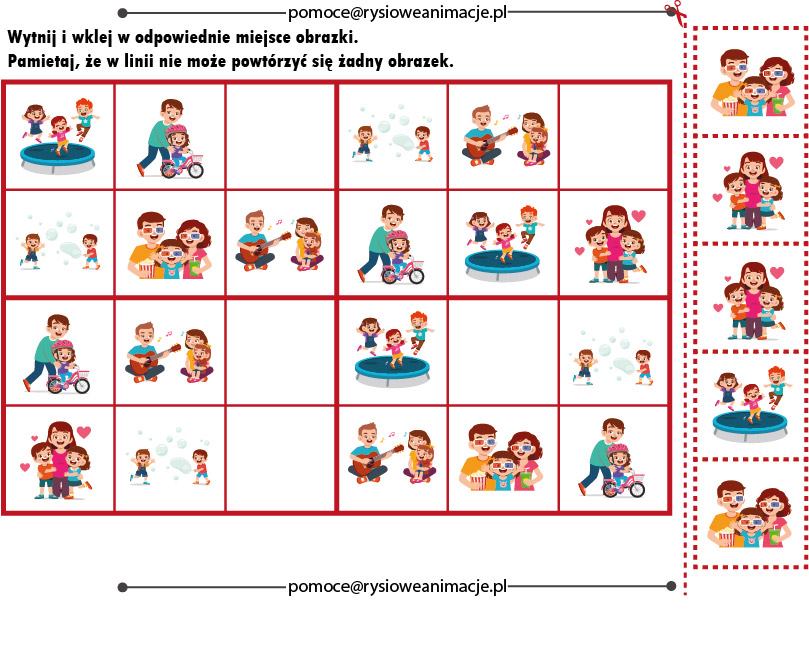 ĆWICZENIA W CZYTANIU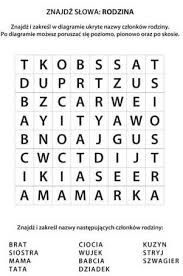 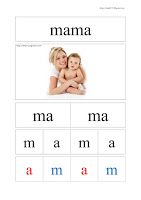 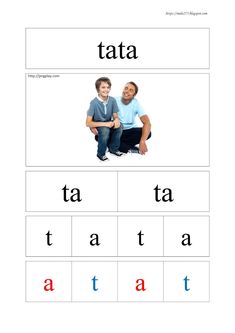 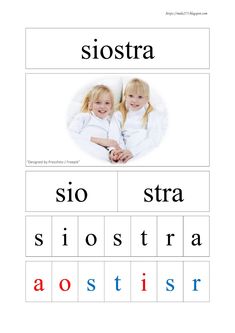 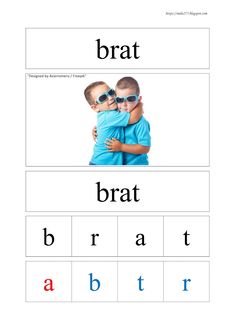 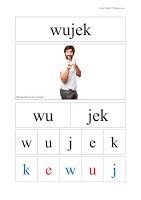 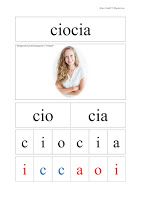 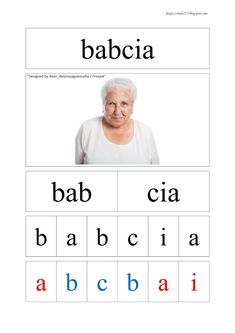 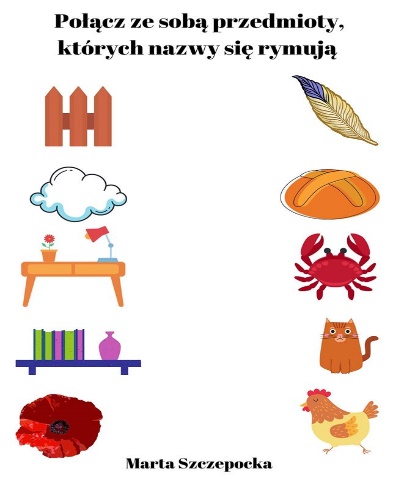 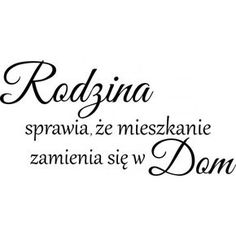 Nauka wiersza pt. „Rodzinny spacer” Bożena FormaMama, tata,
ja i brat
na spacer idziemy.

Nawet kiedy
pada deszcz
wszyscy się śmiejemy.

Ze mną razem
bawią się
tata, brat i mama.                                                                                      

Taka moja
właśnie jest
rodzina kochana.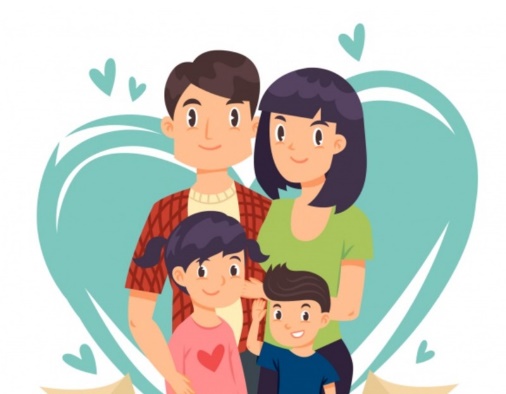 👩👨👶 👵👴👦 🍌🍎🍓 🍇🍉🍒 🍩 🍫🍬🍭🍦🍰 🐄🐖🐐 🐕🐓🐑 🍅 🥕🥒🌽 